LESSON-09The TenCommandments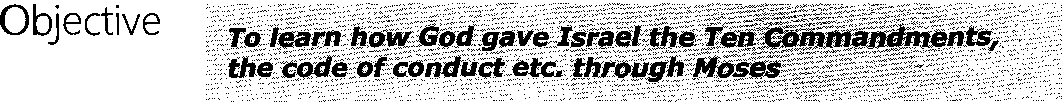 Your parents and teachers give you advice, don't they? Why do they advise you? It is for your development. What are the teachings they give you? (Don't tell lies, Don't steal, Don't do anything had, Don't drop out Sunday school and worship service, love and obey your parents and teachers. Don't hurt others but help them etc). Where have they got these teachings? (From the Holy Bible). Let's study now the occasion when God gave such laws to His people.The Israelites Reach SinaiIn the last lesson we have learned about The crossing of the Red sea. After crossing the Red Sea the Israelites travelled and reached the desert of Sinai in the third month. Until then, they did not have any written laws. God, from time to time, gave laws to the people through Moses and Aaron. But God wanted to give them certain important laws to be observed forever.In the desert of Sinai, the people set up camp at the foot of the mount Sinai. Moses went up the mountain to meet God. Then the Lord talked to Moses,1 will come to you in thick cloud. You go and tell the people strictly to follow these things:They must purify themselves three days for worship.They must wash their clothes and be ready on the third day.Mark a boundary round the mountain.
The people or animals must not cross theboundary to the mountain or even get near it. If anyone does it, he is to be put to death. The people must go up the mountain when the trumpet is blown:'Moses came down and told the people likewise. All the people got ready and purified themselves for worship. On the morning of the third day, the Lord came down on the mount Sinai in fire! There was:Thunder and Lightning. Thick cloud appeared on the mountain. A loud Trumpet Blast was heardWhen the Lord appeared on the mountain in fire, all the people in the camp trembled with fear! 1 was a very terrible scene! A very loud trumpet blast smoke as from a furnace and thunder lightning!Then the Lord called Moses near and wrote with His finger the Ten commandments on two stone tablets. These laws contain the moral, civil and religious Jaws to live by. These are also the basic 1. from which all the laws of the world have been derived.Reference:	Memory VerseExodus	"Love the Lord your God with all your heart, with all your sc19:10-20; 17	with all your strength, and with all your mind, and love ycneighbour as yourself". (1k. 10:27):1. Memorize the ten commandments.You shall have no other gods besides me.You shalt not make any image or bow down to them.You shall not take the name of the Lord your God in vain.Remember the Sabbath day to keep it holyHonour. your father and your motherYou shall not killYou shall not commit adulteryYou shall not stealYou shall not bear false witness against your neighbourj)	You shall not covet anything that belongs to your neighbour.2. Where did God give the commandments to Moses?........................................
I What happened when the Lord came down on Mt Sinai ...................................
4. Where and how did the Lord write the 10 commandments' ................................